QUIZZ GATURRO					1) ¿Qué está haciendo Gaturro en este momento?		- Está durmiendo	- está fatal	- está corriendo al cole2) ¿Por qué está corriendo?	- la policía lo quiere atrapar	- va a reencontrarse con sus amigos	- vuelve a casa3) ¿Quién es este hombre con Gaturro?………………………………………………………………………………………………………………………………………………….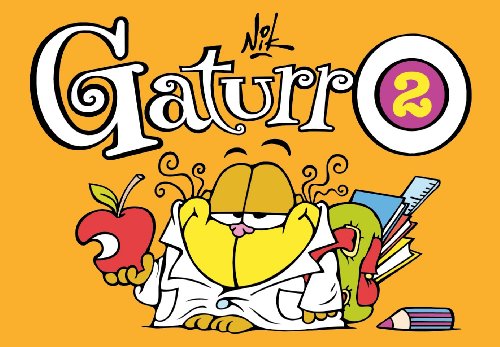 4) El creador de Gaturro es:   	- mexicano	- español	- argentino5) Busca el intruso: - Gaturro es famoso en una película llamada “Gaturro” 		- Gaturro es famoso en una canción llamada “Gaturrín”- Gaturro es famoso con 40 libros publicados6) ¿De qué historia está sacada la primera aparición de Gaturro?	- del Arca de Noe de la Biblia		- de Robinson Crusoe		- de Mundo Gaturro Wiki7) ¿Cómo es Gaturro de aspecto físico? Asocia los elementos: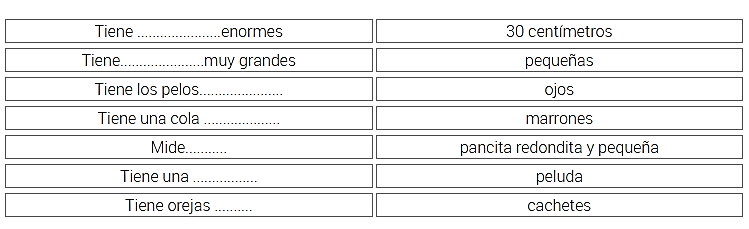 8) ¿Qué material tiene en su mochila? Asocia los elementos: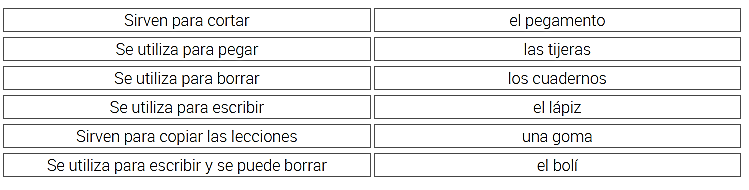 9) Completa el texto: 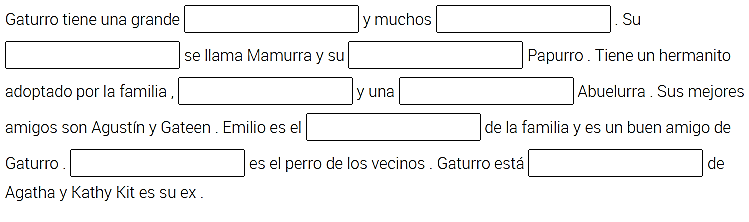 D1.2: Je suis capable de mobiliser mes connaissances pour reconstituer les éléments importants de l’histoire de la création d’un personnage de la culture argentine.     A+    A      C       E 